SCHEDA DI ISCRIZIONE MAGGIORENNI PER L'ANNO 2016/2017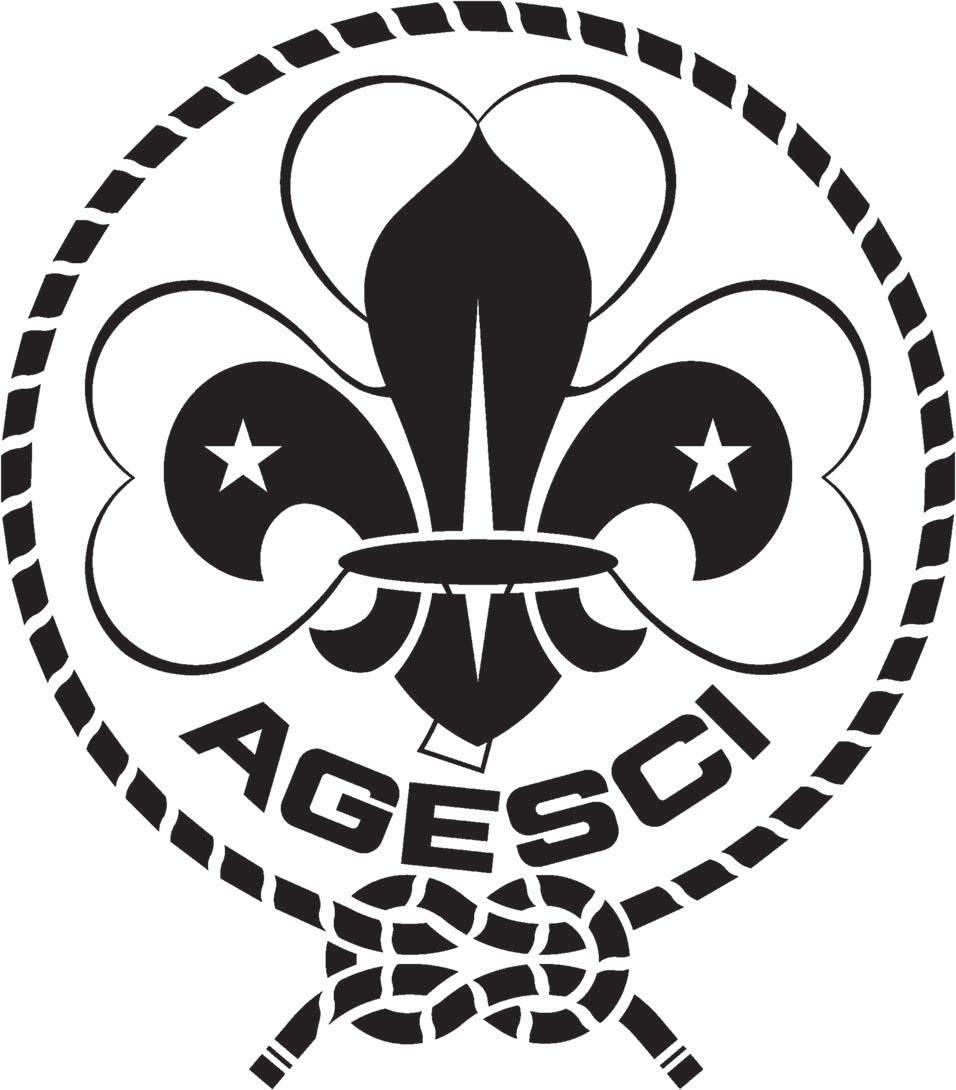 GRUPPO SCOUT AGESCI VA8Io sottoscritto/a (Cognome e nome)  ....................................nato/a a ........................................... prov. ...................................  il ................................residente a ....................................... in Via .......................................................... cap. ................. prov. ............Telefono ........................................ Cellulare ...........................................e-mail  ..........................................................................................................chiedo l'iscrizione al Gruppo Scout Agesci Varese 8 per l'anno 2016/2017 nella branca                   (  ) R/S  - 140 euro                 (  ) Co.Ca. – 90 euro*Barrare la modalità di pagamento [  ]  Allego bonifico di …..………. euro sul Conto Corrente Bancario:	IBAN IT34 B0542850620000000000157Intestato a : GRUPPO AGESCI VARESE8Presso Banca Popolare di Bergamo, Piazza S. Rocco, 8 - 21040 - Vedano Olona (VA)Indicando nella causale:"Iscrizione anno scout 2016/2017 di ........."Data                                                                                                           Firma.....................................                                                                                   ..........................................................-------------------------------------------------------------------------------------------------------------------------------------Ricevuta Gruppo Scout Agesci Va8Io sottoscritto/a  ......................................................,  in qualità di capo gruppo/capo-unità della branca ……….ricevo da ..............................................   ( ) 140 / ( ) 90 euro come quota per l'anno scout 2016/2017Data                                                                                                        Firma del capo...........................................                                                                    ....................................................................